Домашнее задание для 3 ДОП, от 25.02.23.18.03.23. - письменная и устная контрольная работа.Калмыков и Фридкин, Одноголосие. Номер 307.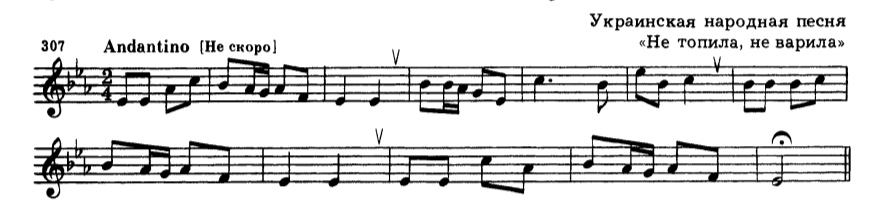 читать ритм с дирижированием;читать ноты в ритме с дирижированием. Упражнение на ф-но. T53 – S64 – D6 – T53.Повторять исполнкние цепочки аккордов в тональности C-dur, дублируя в басу левой рукой звуки главных ступеней (I, IV, V).Определить аккорд в тональности и подписать. Тональность B-dur: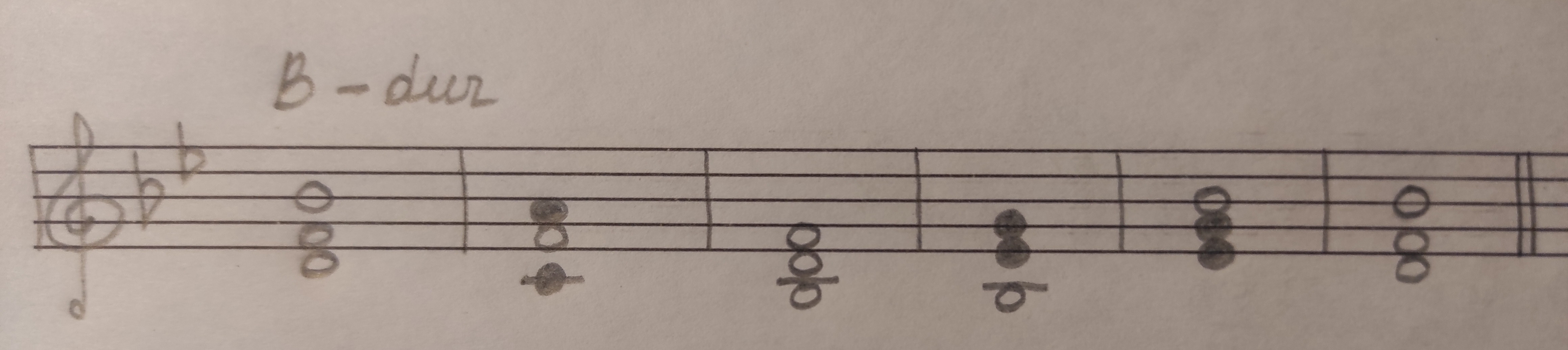 